ที่  มท ๐816.3/ว					        กรมส่งเสริมการปกครองท้องถิ่น        ถนนนครราชสีมา เขตดุสิต  กทม.  ๑๐๓๐๐                      เมษายน  2567เรื่อง  การประชุมซักซ้อมความเข้าใจการรายงานผู้สำเร็จการศึกษา ตามหลักสูตรแกนกลางการศึกษาขั้นพื้นฐาน
        (ปพ.3) ของสถานศึกษาสังกัดองค์กรปกครองส่วนท้องถิ่นเรียน  ผู้ว่าราชการจังหวัด ทุกจังหวัด อ้างถึง  หนังสือกรมส่งเสริมการปกครองท้องถิ่น ด่วนที่สุด ที่ มท 0816.3/ว 961 ลงวันที่ 1 เมษายน 2565สิ่งที่ส่งมาด้วย	กำหนดการประชุมซักซ้อมความเข้าใจ                                                 จำนวน 1 ฉบับ	ตามที่กรมส่งเสริมการปกครองท้องถิ่นได้มีหนังสือแจ้งการจัดทำแบบรายงานผู้สำเร็จการศึกษา ตามหลักสูตรแกนกลางการศึกษาขั้นพื้นฐาน (ปพ.3) โดยให้สถานศึกษาในสังกัดองค์กรปกครองส่วนท้องถิ่น
ที่จัดการศึกษาระดับมัธยมศึกษาทุกแห่งจัดทำแบบรายงานผู้สำเร็จการศึกษาฯ ผ่านระบบ ปพ.3 ออนไลน์ 
ของสำนักงานคณะกรรมการการศึกษาขั้นพื้นฐาน ตั้งแต่ปีการศึกษา 2564 เป็นต้นไป พร้อมทั้งชะลอการจัดส่งแบบรายงานผู้สำเร็จการศึกษาไปยังสำนักงานเขตพื้นที่การศึกษา และสำนักงานคณะกรรมการการศึกษาขั้นพื้นฐานไว้ก่อน โดยให้ผู้ที่ทำหน้าที่ “เจ้าพนักงานทะเบียน” ของสำนัก/กองการศึกษาในองค์กรปกครองส่วนท้องถิ่นเป็นผู้ตรวจสอบข้อมูลและยืนยันความถูกต้องตามแบบรายงานผู้สำเร็จการศึกษาตามที่กระทรวงศึกษาธิการกำหนด ความละเอียดแจ้งแล้ว นั้น    กรมส่งเสริมการปกครองท้องถิ่นพิจารณาแล้ว เพื่อให้การจัดทำเอกสารหลักฐานการศึกษา
ของสถานศึกษาสังกัดองค์กรปกครองส่วนท้องถิ่น เป็นไปด้วยความเรียบร้อยและถูกต้องตามที่กระทรวงศึกษาธิการกำหนด จึงขอความร่วมมือจังหวัดแจ้งองค์กรปกครองส่วนท้องถิ่นที่จัดการศึกษาขั้นพื้นฐาน มอบหมายให้บุคลากรที่ได้รับการแต่งตั้งเป็น “เจ้าพนักงานทะเบียน” ของสำนัก/กองการศึกษาในองค์กรปกครองส่วนท้องถิ่น 
และ “นายทะเบียน” ของสถานศึกษาที่จัดการศึกษาขั้นพื้นฐาน (ระดับประถมศึกษา ระดับมัธยมศึกษาตอนต้น และระดับมัธยมศึกษาตอนปลาย) เข้าร่วมประชุมซักซ้อมความเข้าใจการรายงานผู้สำเร็จการศึกษา ตามหลักสูตรแกนกลางการศึกษาขั้นพื้นฐาน (ปพ.3) ในวันอังคารที่ 30 เมษายน 2567 เวลา 09.30 - 16.30 น. ผ่านระบบสื่ออิเล็กทรอนิกส์ โปรแกรม Webex Meetings โดยให้ผู้ที่ประสงค์เข้าร่วมประชุมลงทะเบียนพร้อมทั้งประเด็นปัญหา
ในการจัดทำเอกสารหลักฐานการศึกษา ภายในวันอาทิตย์ที่ 28  เมษายน 2567 รายละเอียดปรากฏตาม QR Code ท้ายหนังสือนี้จึงเรียนมาเพื่อโปรดพิจารณา                                                                 ขอแสดงความนับถือ                       อธิบดีกรมส่งเสริมการปกครองท้องถิ่นกองส่งเสริมและพัฒนาการจัดการศึกษาท้องถิ่น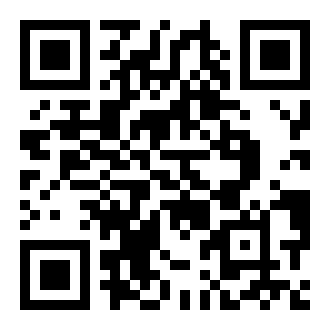 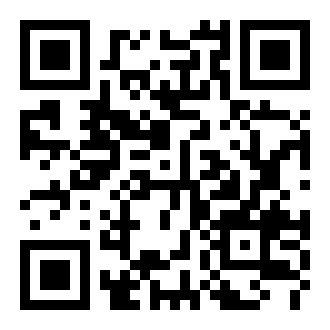 กลุ่มงานส่งเสริมการจัดการศึกษาท้องถิ่นโทร. ๐-๒๒๔๑-๙๐๐๐ ต่อ ๕๓๑2ไปรษณีย์อิเล็กทรอนิกส์ saraban@dla.go.thผู้ประสานงาน : เอมอร เสือจร โทร. 09 1009 1321                                                      